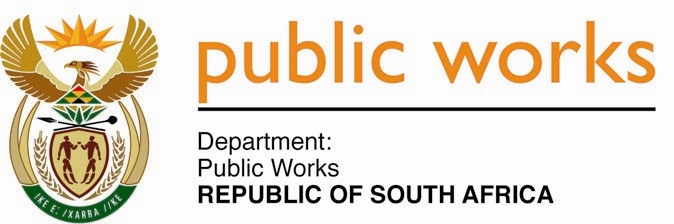 MINISTRY PUBLIC WORKS AND INFRASTRUCTUREREPUBLIC OF SOUTH AFRICA Department of Public Works l Central Government Offices l 256 Madiba Street l Pretoria l Contact: +27 (0)12 406 2034 l +27 (0)12 406 1224Private Bag X9155 l CAPE TOWN, 8001 l RSA 4th Floor Parliament Building l 120 Plain Street l CAPE TOWN l Tel: +27 21 468 6900 Fax: +27 21 462 4592 www.publicworks.gov.za NATIONAL ASSEMBLYWRITTEN REPLYQUESTION NUMBER:					        	408 [NW1380E]INTERNAL QUESTION PAPER NO.:				07DATE OF PUBLICATION:					        	26 JULY 2019DATE OF REPLY:						           29 JULY 2019408.	Ms S P Kopane (DA) asked the Minister of Public Works and Infrastructure:What (a) specific upgrades and/or changes have been made to the office of each (i) Minister and (ii) Deputy Minister since 29 May 2019 and (b) what amount did the upgrades and/or changes cost in each case?				         NW1380E______________________________________________________________________________REPLY:	The Minister of Public Works and Infrastructure:No upgrades or changes were made by the Department of Public Works and Infrastructure to any of the offices of the Ministers and Deputy Ministers since 29 May 2019 to date.(a) (i), (ii) and (b) Fall away.